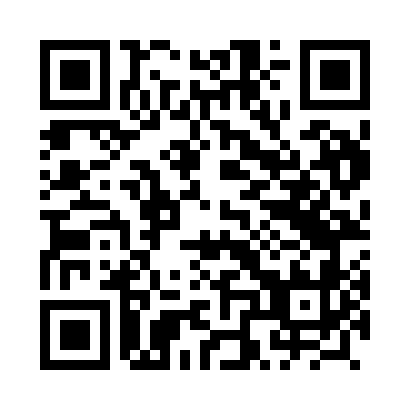 Prayer times for Lipina Stara, PolandWed 1 May 2024 - Fri 31 May 2024High Latitude Method: Angle Based RulePrayer Calculation Method: Muslim World LeagueAsar Calculation Method: HanafiPrayer times provided by https://www.salahtimes.comDateDayFajrSunriseDhuhrAsrMaghribIsha1Wed2:344:5912:235:307:4810:032Thu2:314:5812:235:317:5010:063Fri2:274:5612:235:327:5110:094Sat2:244:5412:235:337:5310:125Sun2:214:5212:235:347:5410:156Mon2:174:5112:235:357:5610:187Tue2:134:4912:235:367:5810:218Wed2:104:4712:235:377:5910:249Thu2:084:4612:235:378:0110:2810Fri2:074:4412:235:388:0210:3011Sat2:074:4212:235:398:0410:3112Sun2:064:4112:235:408:0510:3113Mon2:064:3912:235:418:0710:3214Tue2:054:3812:235:428:0810:3315Wed2:044:3612:235:438:1010:3316Thu2:044:3512:235:448:1110:3417Fri2:034:3412:235:448:1210:3418Sat2:034:3212:235:458:1410:3519Sun2:024:3112:235:468:1510:3620Mon2:024:3012:235:478:1710:3621Tue2:014:2912:235:488:1810:3722Wed2:014:2712:235:498:1910:3823Thu2:014:2612:235:498:2110:3824Fri2:004:2512:235:508:2210:3925Sat2:004:2412:235:518:2310:3926Sun1:594:2312:235:528:2410:4027Mon1:594:2212:245:528:2610:4128Tue1:594:2112:245:538:2710:4129Wed1:584:2012:245:548:2810:4230Thu1:584:1912:245:548:2910:4231Fri1:584:1812:245:558:3010:43